P R E S S　R E L E A S E立川観光協会と、TVアニメ「ナゾトキネ」は、立川の観光を謎解きで盛り上げるプロジェクトの第一弾として、元プロレスラーの天龍源一郎さんを、「立川観光協会推薦 謎解きスペシャルチャレンジャー」に任命します。プロレスラーとしてだけでなく、タレントとしてもTV,CMでも幅広く活躍され、全国的に知名度抜群の天龍源一郎氏に、謎解きに挑戦していただき、広報活動を依頼するものとします。下記の日時場所において、天龍源一郎氏の謎解きスペシャルチャレンジャーの任命式を行います。天龍源一郎氏の謎解きスペシャルチャレンジャーの就任式■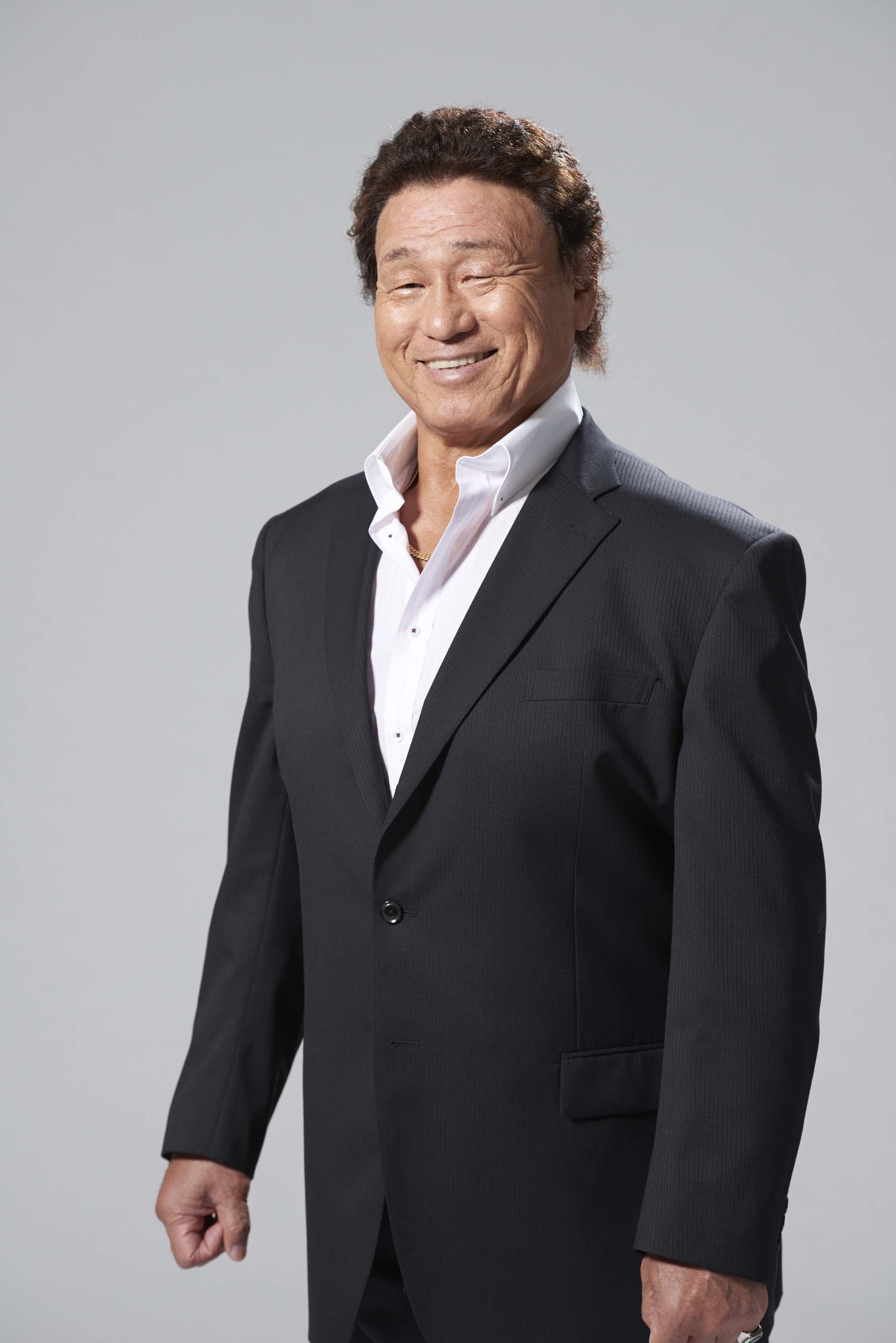 天龍源一郎氏プロフィール■謎解きアニメ「ナゾトキネ」とは・・・？■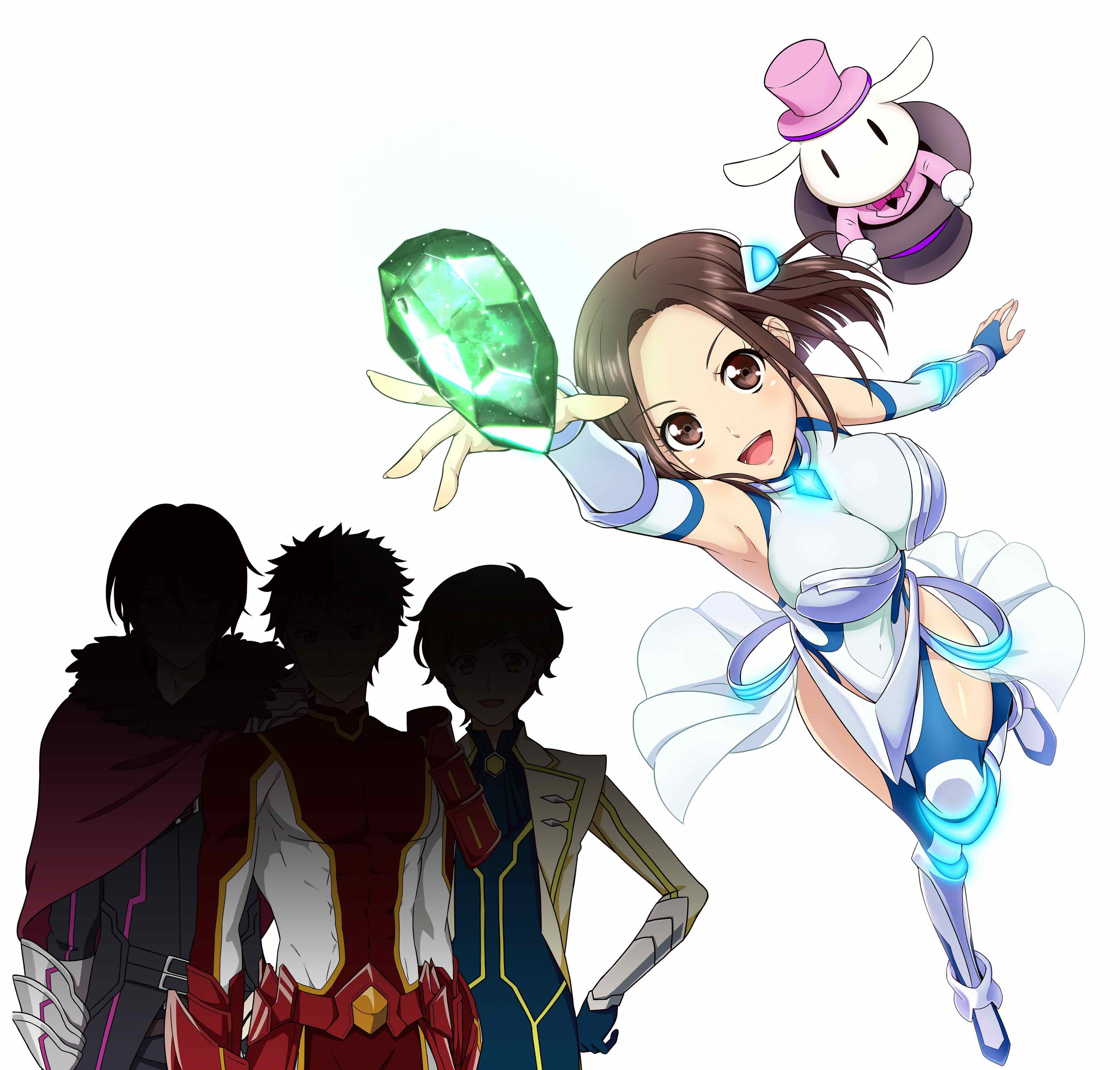 「寄生獣 セイの格率」などでCG監督を努め、チャンピオンクロスで大好評連載中「泉極志」の漫画原作もこなす、アニメ業界の異端児・福士直也の初監督作品。本編内で出題されたナゾを主人公・網野 解音（あみのときね）がエピソード内のヒントを使って華麗に解き明
かす、新感覚のナゾトキアニメとして、注目を集めました。また、舞台となる立川市や群馬県利根郡みなかみ町に実在する店舗や団体とも実名で多数コラボレーションしています。◇配信情報◇
　dアニメストアなどにて配信中◇OP/ED◇
　OPテーマ：「Dimension sky」唄：藤崎結朱　EDテーマ：「destiny」唄：aki a.k.a 出口陽◇キャスト◇
　・網野 解音（あみの ときね）CV：原 奈津子
　・水上 郷華(みなかみ きょうか)　CV：松井絵里子
　・山墨 芳英(やまずみ よしえ)　CV：八島さらら
　・柳沢 なつこ(やなぎさわ なつこ)　CV：佐々木未来
　・水上郷琥（みなかみ きょうこ）CV：影山灯
　・宝川日向（たからがわ ひなた）CV：新田恵海　・ハッチン(はっちん)　CV：徳井青空◇「ナゾトキネ」公式ホームページ◇
　　http://nazotokine.com◇「ナゾトキネ」ニコニコチャンネルページ◇
　　http://ch.nicovideo.jp/nazotokine◇「ナゾトキネ」公式Twitter◇
@nazotokine（推奨ハッシュタグ　＃ナゾトキネ）問い合わせ先天狗株式会社天狗工房   担当：中津川mail:  info@ten-gu.com日時2017年3月26日（日）13時から場所東京都江東区有明3-11-1東京ビックサイト　東展示棟1～8ホールAnimeJapan会場内A-20 TOKYO MXブース　 内容・謎解きスペシャルチャレンジャーの概要説明・天龍源一郎氏のご紹介、ご挨拶立川観光協会より名刺の交付「謎解き」挑戦！本名嶋田源一郎生年月日1950年2月2日出身地福井県勝山市身長・体重189cm　117kgデビュー戦1976年11月13日（対T・デビアス戦）団体遍歴全日本 ＞ SWS ＞ WAR ＞ フリー ＞ 全日本 ＞ フリー ＞ WJ ＞ フリー ＞ 天龍プロジェクト主要獲得タイトル三冠ヘビー、IWGPヘビー、世界タッグ、IWGPタッグ得意技天龍チョップ、パワーボム、グーパンチ